SECULAR FRANCISCAN ORDER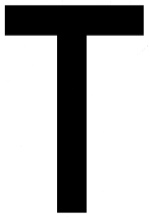 Five Franciscan Martyrs RegionFlorida, South Georgia, Lower Alabamawww.francisan~sfo.org Definite Voluntary Withdrawal from the Secular Franciscan OrderTo the Council of ______________________________________________________Fraternity:_________________________________________________________, a permanently professed(Petitioner's Name)member of the Secular Franciscan Order has VOLUNTARILY requested Definitive Withdrawal from the Order.  (Minister, please check (1) one:)Petitioner was contacted and a Fraternal Dialog held which included explanation of termsfor re-entry into the Order.Petitioner was not contacted because _______________________________________________________________________________________________________________________________________________________________________________________________________________________	   _______________________   ____________________________(Date Request Received)	     (Date of Fraternal Dialogue) 	(Minister Signature) 	COUNCIL ACTIONThe Request for Definitive Voluntary Withdrawal from the Secular Franciscan Order submitted by ____________________________________, a permanently professed member                               (Petitioner's Name)of___________________________________Fraternity of the Secular Franciscan Order, has (Fraternity Name)been considered and approved by this Council.	__________________________________								(Date of Approval) COUNCIL SIGNATURES___________________________________    	_______________________________(Minister) 						(Vice Minister)___________________________________    	_______________________________(Secretary)						(Treasurer)___________________________________		__________________________________(Formation Director)					(Spiritual Assistant)____________________________________________________________________________(Councilor(s) if applicable)*Per SECULAR FRANCISCAN RULE, ARTICLE 23 and CONSTITUTION OF THE SECULAR FRANCISCAN ORDER, Article 58